Resolution # 73-03The Graduate and Professional Student Association (GPSA)The Pennsylvania State University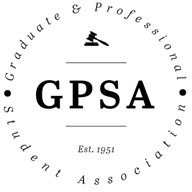 of the 73rd AssemblyOctober 4, 2023Be it decided by the Assembly of Elected Delegates, Additions to the AssemblyChanging Bylaws to add Delegate Seats for Penn State Dickinson Law and Penn State Med.(Decided: [ Y / N / A ])Nature of the Situation:GPSA’s purpose is to represent all members of the Penn State community. GPSA currently does not currently have any representation for students from the Penn State Medical School and those students from Penn State Dickinson Law.Recommended Course of Action:Amendments to the Bylaws (changes are highlighted)Change Subpoint A of Article 1 to read:Delegates to the Assembly shall represent a constituency defined as an academic college, the Intercollege Graduate Degree Programs, the School of International Affairs, Penn State Law, Penn State Dickinson Law, Penn State College of Medicine or the graduate and professional student body at-large. The majority opinion of the Assembly as represented through properly approved legislation shall be considered the voice of the Assembly.Change Subpoint B of Article 1 to read: The following constituencies shall receive delegate(s): Agricultural Sciences, Arts and Architecture, Smeal College of Business, Communications, Earth and Mineral Sciences, Education, Engineering, Health and Human Development, Information Sciences and Technology, Liberal Arts, Nursing, Eberly College of Science, Penn State Law, School of International Affairs, Intercollege Graduate Degree Programs, Penn State College of Medicine, and Penn State Dickinson Law. Respectfully submitted,Lawrence MillerPresident, GPSAPresident ___________________________________________________      	Affirm	Veto